大阪府知事　様おおさかグローバル塾の入塾を希望するため、願書を提出いたします。	　　　　　　　提出日　2024年４月10日出願者本人氏名ふりがなふりがなおおさか　たろうおおさか　たろうおおさか　たろうおおさか　たろうおおさか　たろうおおさか　たろうおおさか　たろう写真貼付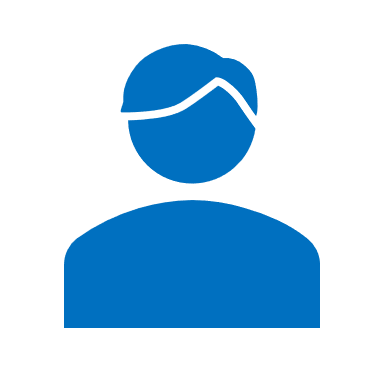 （3×4㎝）本人単身胸から上、脱帽※６か月以内に撮影したもの出願者本人氏名漢字漢字大阪　太郎大阪　太郎大阪　太郎大阪　太郎大阪　太郎大阪　太郎大阪　太郎写真貼付（3×4㎝）本人単身胸から上、脱帽※６か月以内に撮影したもの出願者本人氏名ローマ字氏名ローマ字氏名Osaka TaroOsaka TaroOsaka TaroOsaka TaroOsaka TaroOsaka TaroOsaka Taro写真貼付（3×4㎝）本人単身胸から上、脱帽※６か月以内に撮影したもの出願者本人住所・生年月日〒559－8555〒559－8555〒559－8555生年月日生年月日生年月日西暦　2006年　4月22日西暦　2006年　4月22日西暦　2006年　4月22日写真貼付（3×4㎝）本人単身胸から上、脱帽※６か月以内に撮影したもの出願者本人住所・生年月日大阪府　大阪市住之江区南港北1-14-16大阪府　大阪市住之江区南港北1-14-16大阪府　大阪市住之江区南港北1-14-16大阪府　大阪市住之江区南港北1-14-16大阪府　大阪市住之江区南港北1-14-16大阪府　大阪市住之江区南港北1-14-16大阪府　大阪市住之江区南港北1-14-16大阪府　大阪市住之江区南港北1-14-16大阪府　大阪市住之江区南港北1-14-16写真貼付（3×4㎝）本人単身胸から上、脱帽※６か月以内に撮影したもの出願者本人電話番号本人携帯　090-XXXX-XXXX本人携帯　090-XXXX-XXXX本人携帯　090-XXXX-XXXX本人携帯　090-XXXX-XXXX本人携帯　090-XXXX-XXXX出願者本人E-mail（※）出願者本人E-mail（※）携帯　・　 PC　（どちらかにチェックを記入）osakaglobal@gbox.pref.osaka.lg.jp携帯　・　 PC　（どちらかにチェックを記入）osakaglobal@gbox.pref.osaka.lg.jp携帯　・　 PC　（どちらかにチェックを記入）osakaglobal@gbox.pref.osaka.lg.jp出願者本人電話番号本人自宅　06-XXXX-XXXX本人自宅　06-XXXX-XXXX本人自宅　06-XXXX-XXXX本人自宅　06-XXXX-XXXX本人自宅　06-XXXX-XXXX出願者本人E-mail（※）出願者本人E-mail（※）携帯　・　 PC　（どちらかにチェックを記入）osakaglobal@gbox.pref.osaka.lg.jp携帯　・　 PC　（どちらかにチェックを記入）osakaglobal@gbox.pref.osaka.lg.jp携帯　・　 PC　（どちらかにチェックを記入）osakaglobal@gbox.pref.osaka.lg.jp在籍校名・学年大阪府立　●●高等学校　　　　第　３学年（2024年4月22 日時点）大阪府立　●●高等学校　　　　第　３学年（2024年4月22 日時点）大阪府立　●●高等学校　　　　第　３学年（2024年4月22 日時点）大阪府立　●●高等学校　　　　第　３学年（2024年4月22 日時点）大阪府立　●●高等学校　　　　第　３学年（2024年4月22 日時点）大阪府立　●●高等学校　　　　第　３学年（2024年4月22 日時点）大阪府立　●●高等学校　　　　第　３学年（2024年4月22 日時点）大阪府立　●●高等学校　　　　第　３学年（2024年4月22 日時点）大阪府立　●●高等学校　　　　第　３学年（2024年4月22 日時点）大阪府立　●●高等学校　　　　第　３学年（2024年4月22 日時点）英語の資格資格を有するものすべての□に✔をつけてください。同一資格で複数ある場合は、最もスコアの高いものを提出してください。※2024年4月22日（月曜日）時点で資格を保有しているかご確認ください。種類種類種類種類バンドスコア･スコア・級バンドスコア･スコア・級バンドスコア･スコア・級バンドスコア･スコア・級資格取得日資格取得日英語の資格資格を有するものすべての□に✔をつけてください。同一資格で複数ある場合は、最もスコアの高いものを提出してください。※2024年4月22日（月曜日）時点で資格を保有しているかご確認ください。英検　英検　英検　英検　２級２級２級２級2024年　２月　１日2024年　２月　１日英語の資格資格を有するものすべての□に✔をつけてください。同一資格で複数ある場合は、最もスコアの高いものを提出してください。※2024年4月22日（月曜日）時点で資格を保有しているかご確認ください。 GTEC （４技能） GTEC （４技能） GTEC （４技能） GTEC （４技能）年　　　　月　　　　日年　　　　月　　　　日英語の資格資格を有するものすべての□に✔をつけてください。同一資格で複数ある場合は、最もスコアの高いものを提出してください。※2024年4月22日（月曜日）時点で資格を保有しているかご確認ください。 IELTS IELTS IELTS IELTS4.04.04.04.02024年　３月　１日2024年　３月　１日英語の資格資格を有するものすべての□に✔をつけてください。同一資格で複数ある場合は、最もスコアの高いものを提出してください。※2024年4月22日（月曜日）時点で資格を保有しているかご確認ください。 TOEFL  iBT TOEFL  iBT TOEFL  iBT TOEFL  iBT年　　　　月　　　　日年　　　　月　　　　日英語の資格資格を有するものすべての□に✔をつけてください。同一資格で複数ある場合は、最もスコアの高いものを提出してください。※2024年4月22日（月曜日）時点で資格を保有しているかご確認ください。 TOEFL  ITP（PBT） TOEFL  ITP（PBT） TOEFL  ITP（PBT） TOEFL  ITP（PBT）年　　　　月　　　　日年　　　　月　　　　日英語の資格資格を有するものすべての□に✔をつけてください。同一資格で複数ある場合は、最もスコアの高いものを提出してください。※2024年4月22日（月曜日）時点で資格を保有しているかご確認ください。 TOEFL Junior Standard TOEFL Junior Standard TOEFL Junior Standard TOEFL Junior Standard年　　　　月　　　　日年　　　　月　　　　日英語の資格資格を有するものすべての□に✔をつけてください。同一資格で複数ある場合は、最もスコアの高いものを提出してください。※2024年4月22日（月曜日）時点で資格を保有しているかご確認ください。 TOEFL Junior Comprehensive TOEFL Junior Comprehensive TOEFL Junior Comprehensive TOEFL Junior Comprehensive年　　　　月　　　　日年　　　　月　　　　日英語の資格資格を有するものすべての□に✔をつけてください。同一資格で複数ある場合は、最もスコアの高いものを提出してください。※2024年4月22日（月曜日）時点で資格を保有しているかご確認ください。 TOEIC TOEIC TOEIC TOEIC年　　　　月　　　　日年　　　　月　　　　日英語の資格資格を有するものすべての□に✔をつけてください。同一資格で複数ある場合は、最もスコアの高いものを提出してください。※2024年4月22日（月曜日）時点で資格を保有しているかご確認ください。国連英検国連英検国連英検国連英検年　　　　月　　　　日年　　　　月　　　　日出願時の海外進学計画該当項目の□に✔をつけ、可能範囲で記入してください。志望大学等有り第１志望〔国・地域名：イギリス・リーズ／大学等名：リーズ大学／分野名：●●学部〕第２志望〔国・地域名：　　　　　　　　　　　　　／大学等名：　　　　　　　　　　　　　／分野名：　　　　　　　　　　　　　　〕志望大学等はまだ決まっていないが、具体的に海外進学を希望している。志望大学等有り第１志望〔国・地域名：イギリス・リーズ／大学等名：リーズ大学／分野名：●●学部〕第２志望〔国・地域名：　　　　　　　　　　　　　／大学等名：　　　　　　　　　　　　　／分野名：　　　　　　　　　　　　　　〕志望大学等はまだ決まっていないが、具体的に海外進学を希望している。志望大学等有り第１志望〔国・地域名：イギリス・リーズ／大学等名：リーズ大学／分野名：●●学部〕第２志望〔国・地域名：　　　　　　　　　　　　　／大学等名：　　　　　　　　　　　　　／分野名：　　　　　　　　　　　　　　〕志望大学等はまだ決まっていないが、具体的に海外進学を希望している。志望大学等有り第１志望〔国・地域名：イギリス・リーズ／大学等名：リーズ大学／分野名：●●学部〕第２志望〔国・地域名：　　　　　　　　　　　　　／大学等名：　　　　　　　　　　　　　／分野名：　　　　　　　　　　　　　　〕志望大学等はまだ決まっていないが、具体的に海外進学を希望している。志望大学等有り第１志望〔国・地域名：イギリス・リーズ／大学等名：リーズ大学／分野名：●●学部〕第２志望〔国・地域名：　　　　　　　　　　　　　／大学等名：　　　　　　　　　　　　　／分野名：　　　　　　　　　　　　　　〕志望大学等はまだ決まっていないが、具体的に海外進学を希望している。志望大学等有り第１志望〔国・地域名：イギリス・リーズ／大学等名：リーズ大学／分野名：●●学部〕第２志望〔国・地域名：　　　　　　　　　　　　　／大学等名：　　　　　　　　　　　　　／分野名：　　　　　　　　　　　　　　〕志望大学等はまだ決まっていないが、具体的に海外進学を希望している。志望大学等有り第１志望〔国・地域名：イギリス・リーズ／大学等名：リーズ大学／分野名：●●学部〕第２志望〔国・地域名：　　　　　　　　　　　　　／大学等名：　　　　　　　　　　　　　／分野名：　　　　　　　　　　　　　　〕志望大学等はまだ決まっていないが、具体的に海外進学を希望している。志望大学等有り第１志望〔国・地域名：イギリス・リーズ／大学等名：リーズ大学／分野名：●●学部〕第２志望〔国・地域名：　　　　　　　　　　　　　／大学等名：　　　　　　　　　　　　　／分野名：　　　　　　　　　　　　　　〕志望大学等はまだ決まっていないが、具体的に海外進学を希望している。志望大学等有り第１志望〔国・地域名：イギリス・リーズ／大学等名：リーズ大学／分野名：●●学部〕第２志望〔国・地域名：　　　　　　　　　　　　　／大学等名：　　　　　　　　　　　　　／分野名：　　　　　　　　　　　　　　〕志望大学等はまだ決まっていないが、具体的に海外進学を希望している。志望大学等有り第１志望〔国・地域名：イギリス・リーズ／大学等名：リーズ大学／分野名：●●学部〕第２志望〔国・地域名：　　　　　　　　　　　　　／大学等名：　　　　　　　　　　　　　／分野名：　　　　　　　　　　　　　　〕志望大学等はまだ決まっていないが、具体的に海外進学を希望している。親権者氏名ふりがなおおさか　はなこおおさか　はなこおおさか　はなこおおさか　はなこおおさか　はなこおおさか　はなこおおさか　はなこおおさか　はなこ出願者との続柄親権者氏名漢字大阪　花子大阪　花子大阪　花子大阪　花子大阪　花子大阪　花子大阪　花子大阪　花子母親権者住所〒559－8555　大阪府　大阪市住之江区南港北1-14-16〒559－8555　大阪府　大阪市住之江区南港北1-14-16〒559－8555　大阪府　大阪市住之江区南港北1-14-16〒559－8555　大阪府　大阪市住之江区南港北1-14-16〒559－8555　大阪府　大阪市住之江区南港北1-14-16〒559－8555　大阪府　大阪市住之江区南港北1-14-16〒559－8555　大阪府　大阪市住之江区南港北1-14-16〒559－8555　大阪府　大阪市住之江区南港北1-14-16〒559－8555　大阪府　大阪市住之江区南港北1-14-16〒559－8555　大阪府　大阪市住之江区南港北1-14-16親権者電話番号携帯　・　 自宅　（どちらかにチェックを記入）090-▲▲▲▲-▲▲▲▲携帯　・　 自宅　（どちらかにチェックを記入）090-▲▲▲▲-▲▲▲▲携帯　・　 自宅　（どちらかにチェックを記入）090-▲▲▲▲-▲▲▲▲携帯　・　 自宅　（どちらかにチェックを記入）090-▲▲▲▲-▲▲▲▲携帯　・　 自宅　（どちらかにチェックを記入）090-▲▲▲▲-▲▲▲▲携帯　・　 自宅　（どちらかにチェックを記入）090-▲▲▲▲-▲▲▲▲携帯　・　 自宅　（どちらかにチェックを記入）090-▲▲▲▲-▲▲▲▲携帯　・　 自宅　（どちらかにチェックを記入）090-▲▲▲▲-▲▲▲▲携帯　・　 自宅　（どちらかにチェックを記入）090-▲▲▲▲-▲▲▲▲携帯　・　 自宅　（どちらかにチェックを記入）090-▲▲▲▲-▲▲▲▲